Ipswich Borough Council Local PlanRepresentation form for:Proposed Submission Core Strategy and Policies Development Plan Document Review – Post-Submission Main ModificationsProposed Submission Site Allocations and Policies (incorporating IP-One Area Action Plan) Development Plan Document – Post-Submission Main Modifications20th October – 1st December 2016Ipswich Borough Council – October 2016Proposed Submission Core Strategy and Policies Review – Post-Submission Main ModificationsProposed Submission Site Allocations and Policies (incorporating IP-One Area Action Plan) – Post-Submission Main ModificationsTown and Country Planning (Local Planning) (England) Regulations 2012PART B Please complete a separate Part B for each representation you wish to make.Please refer to Notes Accompanying Representation Form for guidance on completing this form.3. Please indicate below which post-submission main modification this representation relates to.4. Do you consider the Post-Submission Main Modification/Sustainability Appraisal/Habitats Regulation Assessment information is:								Please tick			Please tick5. If you consider the documents as proposed to be modified are unsound, please specify your reasons below (please tick the box(es) that apply).  See below for definitions.Positively prepared – the plan should be based on a strategy which seeks to meet objectively assessed development and infrastructure requirements, including unmet requirements from neighbouring authorities where it is reasonable to do so and consistent with achieving sustainable development.Justified – the plan should be the most appropriate strategy when considered against the reasonable alternatives, based on proportionate evidence.Effective – the plan should be deliverable over its period and based on effective joint working on cross boundary strategic priorities.Consistent with national policy – the plan should enable delivery of sustainable development in accordance with policies in the National Planning Policy Framework. 6. Please give details of why you consider the Proposed Modification (including the Sustainability Appraisal / Habitats Regulations Assessment information) is not legally compliant or is unsound. Please be as precise as possible.  If you wish to support the legal compliance or soundness of the Proposed Modification (including the Sustainability Appraisal / Habitats Regulation Assessment information), please also use this box to set out your comments.7. Please set out the modification(s) you consider necessary to make the Local Plan legally compliant or sound, having regard to the test you have identified at 5 above where it relates to soundness. You will need to say why this modification will make the Local Plan legally compliant or sound. It will be helpful if you are able to put forward your suggested revised wording of any policy or text. Please be as precise as possible.Please note your representation should cover succinctly all the information, evidence and supporting information necessary to support/justify the representation and the suggested modification.Please ensure that Part B of your form is attached to Part A and return both to the address provided by 11:45pm on Thursday 1st December 2016.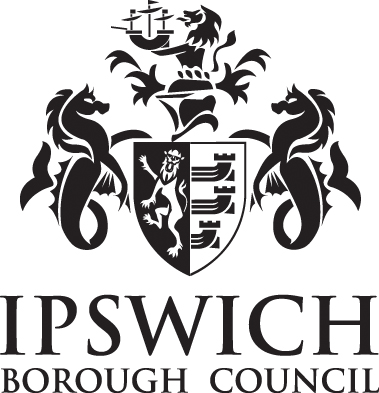 Planning and DevelopmentIpswich Borough CouncilGrafton House, Russell RoadIpswich IP1 2DE (01473) 432019                  email: planningpolicy@ipswich.gov.uk                                               website: www.ipswich.gov.ukconsultation: www.ipswich.gov.uk/consultations Please return to:Please return to:Planning and Development Business SupportIpswich Borough CouncilGrafton House15-17 Russell RoadIpswich, IP1 2DEPlanning and Development Business SupportIpswich Borough CouncilGrafton House15-17 Russell RoadIpswich, IP1 2DEPlease return to:Please return to:Or planningpolicy@ipswich.gov.uk Or planningpolicy@ipswich.gov.uk Return by:Return by:Thursday 1st December 2016, 11:45pmThursday 1st December 2016, 11:45pmThis form has two parts:This form has two parts:Part A – Personal detailsPart A – Personal detailsThis form has two parts:This form has two parts:Part B – Your representation(s).   Part B – Your representation(s).   PART A Personal DetailsPART A Personal Details1. Personal details*1. Personal details*2. Agent’s details (if applicable)Title First nameLast nameJob title (where relevant)Organisation (where relevant)AddressPlease include post codeAddressPlease include post codeAddressPlease include post codeAddressPlease include post codeE-mail Telephone No.Signature: ……………………………………………………………………….    Date: ……………………………………….. Please note that representations cannot be kept confidential and will be available for public scrutiny. However, representations published on the Council’s web site will exclude your personal contact details.* If an agent is appointed and details provided above, you only need to complete the Title, Names and Organisation under Personal Details.Signature: ……………………………………………………………………….    Date: ……………………………………….. Please note that representations cannot be kept confidential and will be available for public scrutiny. However, representations published on the Council’s web site will exclude your personal contact details.* If an agent is appointed and details provided above, you only need to complete the Title, Names and Organisation under Personal Details.Signature: ……………………………………………………………………….    Date: ……………………………………….. Please note that representations cannot be kept confidential and will be available for public scrutiny. However, representations published on the Council’s web site will exclude your personal contact details.* If an agent is appointed and details provided above, you only need to complete the Title, Names and Organisation under Personal Details.Signature: ……………………………………………………………………….    Date: ……………………………………….. Please note that representations cannot be kept confidential and will be available for public scrutiny. However, representations published on the Council’s web site will exclude your personal contact details.* If an agent is appointed and details provided above, you only need to complete the Title, Names and Organisation under Personal Details.Your name or organisation (and client if you are an agent):Document:e.g. Core Strategy Review Main Modifications or Policies MapMain modification number and policy, site or paragraphPlease use modification reference number, e.g. CSRMM1 or SAPMM45 Sustainability Appraisal of Post-Submission Main ModificationsPlease state which part of the SA Report or AddendaHabitats Regulations Assessment of Post-Submission Main ModificationsPlease state which part of the HRA Report or Addenda4. (1) Legally compliantYesNo4. (2) SoundYesNoIt has not been positively preparedIt is not justifiedIt is not effectiveIt is not consistent with national policyPlease provide details of your representation here:(continue on a separate sheet / expand box if necessary)Please provide a concise summary of your representation here:Please specify the modifications you consider necessary here:(continue on a separate sheet / expand box if necessary)